Autumn A Medium Term Plan 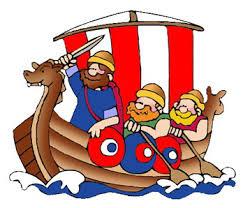 Raiders and InvadersWeek 12nd SeptemberINSET Tues 1st Week 27th SeptWeek 314th SeptWeek 421st SeptWeek 528th SeptWeek 65th OctWeek 712th OctWeek 819th OctLiteracyTFW Viking Legends (defeating a monster tale)TFW Viking Legends (defeating a monster tale)TFW Viking Legends (defeating a monster tale)TFW Viking Legends (defeating a monster tale)Explanation Text – viking shipExplanation Text – viking shipPoetry: How to write a KenningPoetry: How to write a KenningLiteracyCold WriteRead shortened version of BeowulfWhat are the features of a legend?Grammar recap noun, adjective, verb and adverb?Create story mapDescription of a settingDescription of a characterGood and evil characters Openers (positional and legend specific)Vocabulary style for legendsParagraphing activitySentence types (Yr5)Hot PieceEditingSpellingAssess Year 4 words - 10 a dayAssess Year 4 words - 10 a daySpellingAssess Year 4 words - 10 a dayAssess Year 4 words - 10 a daySpellingAssess Year 4 words - 10 a dayAssess Year 4 words - 10 a dayScienceY4 SoundAnimals and soundVibrationsHow does the ear workCrocodile investigationWhat makes a fair testGeographySettlements: Why did the Anglo-Saxons settle where they did?HistoryTimeline, where do the Anglo Saxons and Vikings  fit  on a timelineBegin comparison table of Ro/AS/Vik  filling in what can be remembered about Romans – working document throughout topicReview  knowledge from Yr 4Develop Chronology Anglo-Saxon Kings and Map of England under their ruleSocial StructureRoles/regionsReligionMonks and monasteries (Lindisfarne)Anglo Saxon lifeGroups to researchHomesFarmingClothingBuildingsFoodMystery of the Sutton Hoo Burial  use artefacts and evidence to draw conclusions about who may be buried thereWhat is a Raider?When, why and how did the Vikings come to EnglandViking Life and tradeCompare laws and Justice under Anglo –Saxons and Vikings  look for similarities to Modern legal systemLegacies of anglo-Saxons and VikingsComputing (twinkl)Y4 4 CollagesY4 CollagesSpamSites to citePowerful passwordsFalse photographyOnline safety Story PlanningOnline safety comicsArt / DTBackground  Anglo Saxon clothing and jewelleryInvestigate Anglo Saxon Jewellery Design and anglo Saxon BroochDesign and anglo Saxon BroochCreate an Anglo Saxon BroochCreate an Anglo Saxon BroochEvaluate Work and peer assessmentRE (PPA)What makes a text sacred?Who wrote the Bible? Stories, Songs and PsalmsSpeaking in Stories How Do Christians Use the Bible?What is Sacred to you?PSHE/SEALeStarting SchoolTEAM: Together we achieve moreTEAM: CommunicateTEAM: CollaborateTEAM: compromiseTEAM: CareTEAM: Shared REsponsibilitiesPENo Orienteering this weekOrienteering - Introduction using Tri-OOrienteering -StrategiesOrienteeringTri-O activitiesOrienteeringTri-O activitiesOrienteeringTri-O activitiesOrienteeringTri-O activitiesPEYogaYogaYogaYogaYogaYogaMusicViking Chants - dynamicsViking Chants - dynamicsBBC Viking Saga LokiBBC Viking Saga OdinBBC Viking Saga ThorBBC Viking Saga IdunaBBC Viking Saga Birds of the NorthFrench (PPA)Revisit basic French phrases from Year 4ColoursShapesPositional VocabularyDescriptive sentencesJewellery Exhibition presentation in French